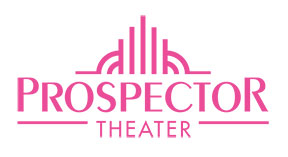 TO:			ALL QUALIFIED CANDIDATESFROM:		PROSPECTS, OPPORTUNITY AND ENRICHMENT, INC.SUBJECT:		JOB POSTING – FLOOR SUPERVISORThe Prospector Theater is a 501(c)(3) movie theater in Ridgefield, Connecticut that employs and trains adults with disabilities.Position: 	Floor SupervisorThe Prospector Theater is seeking a Floor Supervisor to assist in driving it’s mission: to provide meaningful employment, vocational training, and opportunities to people with disabilities through the operation of a community-supported first run movie theater. Through this operation, the Prospector Theater enables a wide audience of movie-goers to create meaningful relationships with, and business opportunities for, people with disabilities in their communities, demonstrating that people with disabilities are valuable and employable contributors to society. The Floor Supervisor is responsible for Prospector Theater box office, concessions, usher, restaurant, and café operations.Responsibilities: OperationsManage floor shift operationsEnsures public space and displays/promotions meet Prospector Theater appearance standardsManage concessions/Food & Beverage inventory levels and replenishmentOwnership of Standard Operating Procedures (SOPs)Coaching/TrainingEnsure staff adhere to SOP's; drive continuous improvement of SOP'sCoach, counsel, train, and discipline Prospects and StaffEvaluate on-the-job performance of Prospects and StaffActive involvement in regular skills assessment and role matching with theater operationsCustomer ServiceEnsure standards for quality customer service are metHandle customer questions, complaints, and issues promptlyEnsure guest service is friendly, helpful, and fastProvide an experience that is comfortable, distraction-free, and picture-perfectAnswer questions from guests and resolve any concernsQualifications:Education and experienceStrong customer focus and positive attitudeDemonstrated ability to work with people with disabilities and volunteersExperienced in cashier systems and technologyDemonstrated ability to open and close out box office/concessionsAdditional Qualifications:Demonstrated team player – has shown the ability to lead, support, and coach othersOutstanding communication skills, demonstrated in multiple settings/situations – especially in demanding/stressful situationsPhysical stamina – able to stand/sit for full 8 hour shiftMust have evening, weekend, and holiday availability Compensation:Competitive hourly wage commensurate with experience.Employee health benefits package (for Full-Time employees)Employee benefits, such as an available 401k plan, employee assistance programs and more (for Full-Time employees)The Prospector Theater is an equal opportunity employer.To Apply:Please send resume and cover letter to jobs@prospectortheater.org.